РОССИЙСКАЯ ФЕДЕРАЦИЯКАМЧАТСКИЙ  КРАЙТИГИЛЬСКИЙ РАЙОНАДМИНИСТРАЦИЯ СЕЛЬСКОГО ПОСЕЛЕНИЯ «СЕЛО ЛЕСНАЯ»ПОСТАНОВЛЕНИЕ  № 17 от  17.07.2019 г.В соответствии с Федеральным законом от 06.10.2003 № 131-ФЗ «Об общих принципах организации местного самоуправления в Российской Федерации», Постановлением Постановление Правительства Камчатского края от 14.11.2016 № 448-П «О государственной Программе Камчатского края «Безопасная Камчатка»», Уставом муниципального образования сельского поселения «село Лесная», руководствуясь письмом министерства транспорта и дорожного строительства Камчатского края от 18.06.2019 г. №58-03/01-1562ПОСТАНОВЛЯЮ:1. Внести в муниципальную программу «Профилактика правонарушений, преступлений и повышение безопасности дорожного движения в муниципальном образовании сельского поселения «село Лесная» следующие изменения.1) в паспорте программы раздел Задачи программы дополнить пунктом 5) следующего содержания: «5) профилактика дорожно-транспортного травматизма при управлении снегоходами, квадроциклами и другой вездеходной внедорожной техникой.2) Подпункт 1 пункта 1.2. части 1 после слов «дорожного движения» дополнить словами «профилактика дорожно-транспортного травматизма при управлении снегоходами, квадроциклами и другой вездеходной внедорожной техникой:»;3) Пункт 1 части 2 после слов «безопасности дорожного движения» дополнить словами «профилактика дорожно-транспортного травматизма при управлении снегоходами, квадроциклами и другой вездеходной внедорожной техникой»;4) Приложение 1 к программе дополнить строкой 1.1. следующего содержания:5) В приложении 2 к программе в строке 1 столбец 2 после слов «безопасности дорожного движения» дополнить словами «снижение травматизма при управлении снегоходами, квадроциклами и другой вездеходной внедорожной техникой».2. Настоящее постановление вступает в силу после обнародования в соответствии с положениями Устава муниципального образования «село Лесная».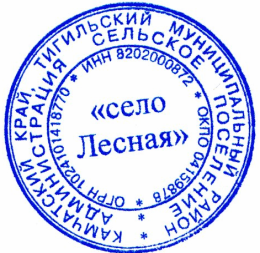 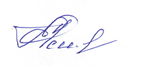 Глава администрации сельского поселения «село Лесная»                                      Е.А. СиверинаО внесении изменений в муниципальную программу «Профилактика правонарушений, преступлений и повышение безопасности дорожного движения в муниципальном образовании сельского поселения «Лесная»1.Проведение информационно-пропагандистских мероприятий, направленных на профилактику дорожно- транспортного травматизма при управлении снегоходами, квадроциклами и другой вездеходной внедорожной техникой Администрация  сельского поселения «село Лесная» совместно с участниками программы 20192022